I Am David: Chapter 6VocabularyComprehension questions (Complete answers please)1.  What two important things did David come away with from his time in the house?2.  In this chapter David finally enters a church and speaks to a priest. What does he learn about his god of the green pastures and still waters? How does he react to the information the priest gives him about God?3.  Explain how David ends up at the Milan train station earning money for bread.4.  What does David discover when he picks up a newspaper? What does the letter from the children’s parents say? How does David initially feel after reading it?5. What does he feel is the most important condition for him to go on living? Why does he think this?6. Why was David so calm when Signora Bang said, “Hallo, boy!”7. David thinks after meeting Signora Bang, “It had been interesting to talk to her.  If it had happened before he had decided life could never be worth living, his meeting with her would have given him a lot of pleasure and satisfaction.  He was beyond caring now.”  Why is David beyond caring now?8. Sophie has determined that someone’s broken David’s spirit. What has David done or said that has led her to think this?9. What incredible story does David hear about Edith Hjorth at the end of the chapter?10.  Trace David’s Route to the end of chapter 6.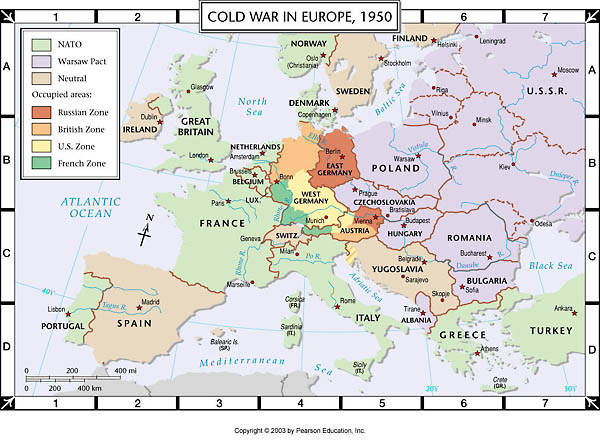 Journal Entry #4Record David’s feelings after hearing the story of Edith Hjorth.  What are his hopes and fears in regards to this information?sorrowstiffenedstarvingbyroadpsalmeaselloftycappedforeboding